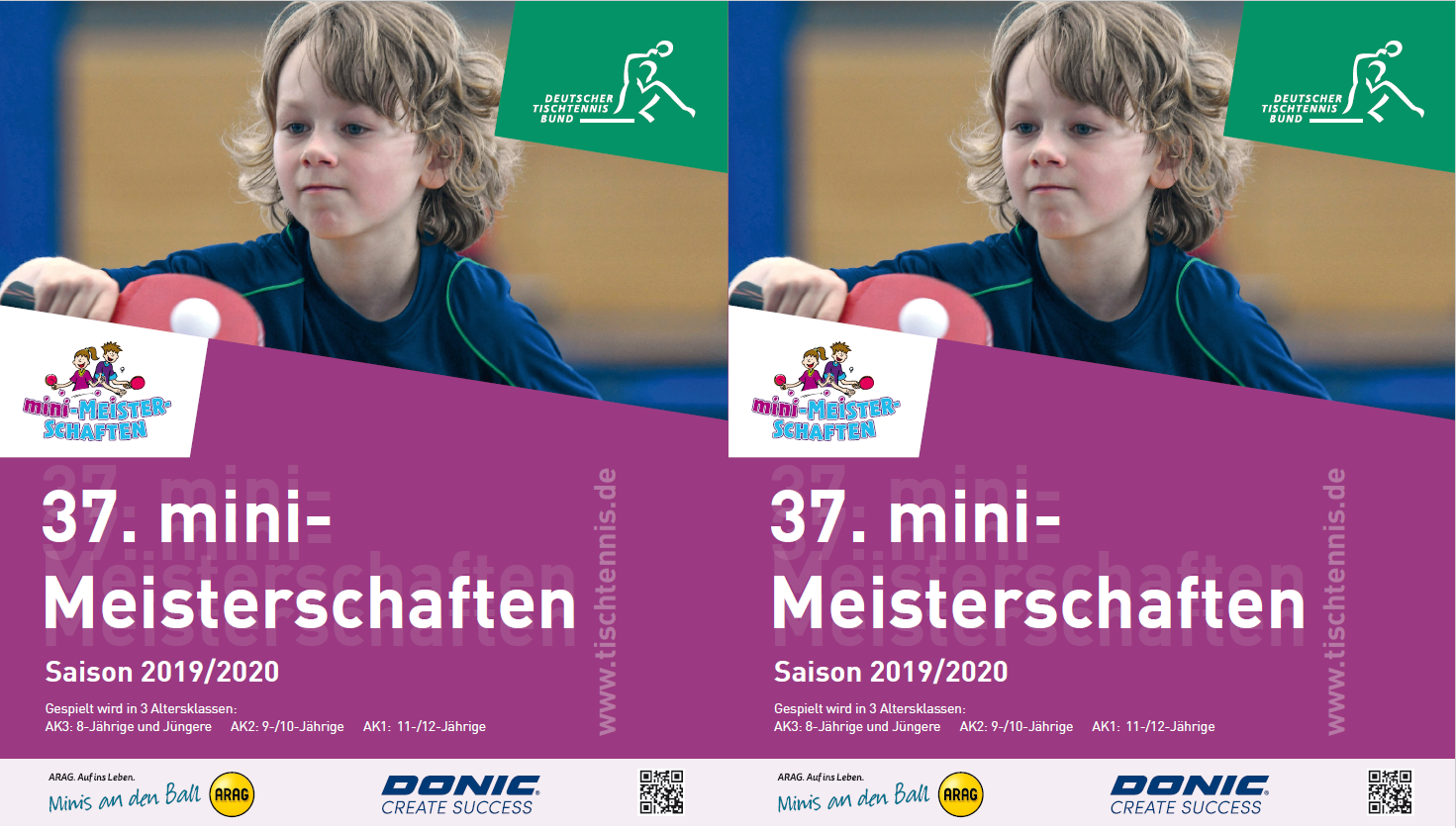 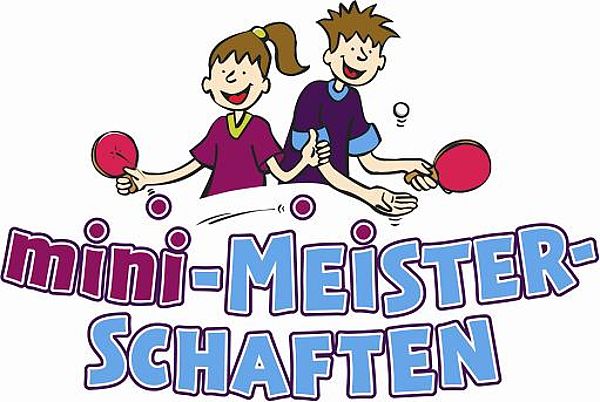 Wann: 			Sonntag, 19. Januar 2020 um 14.00 UhrWo: 	Halle des Max-Planck-Gymnasiums in Meiderich (Zugang über Kirchstraße, 47137 Duisburg)Anmeldeschluss: 	Sonntag, 19. Januar 2020, 13.30 Uhr (gerne bereits früher, um besser planen zu können)Anmeldungen an: 	Isabel Potschinski (i.potschinski@gmx.de , 
 			01577-3523145)Anmeldeformular für Teilnehmer/innenAlle Kinder, die ab dem 01.01.2007 geboren sind, dürfen bei den mini-Meisterschaften mitspielen. Dabei dürfen Sie schon Mitglied in einem Tischtennisverein sein jedoch noch keine Spielberechtigung besitzen, besessen oder beantragt haben. Auch dürfen sie noch nicht an einem Verbandsfinale der mini-Meisterschaften teilgenommen haben. Es wird in drei Altersklassen gespielt: 11- /12- Jährige (01.01.2007 + jünger); 9-/10-Jährige (01.01.2009 + jünger); 8-Jährige und Jüngere (01.01.2011 + jünger).Name:								Mädchen
Vorname:							Junge
Geburtsdatum:
Straße/Hausnr.:
PLZ/Ort:				Verein:
Telefon:				E-Mail:Vor- und Zuname des Erziehungsberechtigten	Unterschrift des ErziehungsberechtigtenWann: 			Sonntag, 19. Januar 2020 um 14.00 UhrWo: 	Halle des Max-Planck-Gymnasiums in Meiderich (Zugang über Kirchstraße, 47137 Duisburg)Anmeldeschluss: 	Sonntag, 19. Januar 2020, 13.30 Uhr (gerne bereits früher, um besser planen zu können)Anmeldungen an: 	Isabel Potschinski (i.potschinski@gmx.de , 
 			01577-3523145)Anmeldeformular für Teilnehmer/innenAlle Kinder, die ab dem 01.01.2007 geboren sind, dürfen bei den mini-Meisterschaften mitspielen. Dabei dürfen Sie schon Mitglied in einem Tischtennisverein sein jedoch noch keine Spielberechtigung besitzen, besessen oder beantragt haben. Auch dürfen sie noch nicht an einem Verbandsfinale der mini-Meisterschaften teilgenommen haben. Es wird in drei Altersklassen gespielt: 11- /12- Jährige (01.01.2007 + jünger); 9-/10-Jährige (01.01.2009 + jünger); 8-Jährige und Jüngere (01.01.2011 + jünger).Name:								Mädchen
Vorname:							Junge
Geburtsdatum:
Straße/Hausnr.:
PLZ/Ort:				Verein:
Telefon:				E-Mail:Vor- und Zuname des Erziehungsberechtigten	Unterschrift des Erziehungsberechtigten